Estética e Teoria da Arte31015Turma 2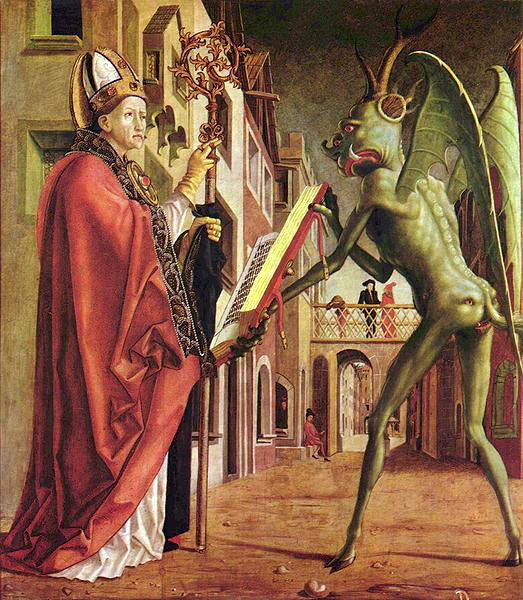 Michael Pacher, Santo Agostinho e o Diabo, 1471-75, Alte Pinakothek de Munique 